Instrukcja do ćwiczenia.Temat ćwiczenia: Wyznaczanie ogniskowej soczewki rozpraszającej.Problem badawczy:W jaki sposób wyznaczyć ogniskową soczewki rozpraszającej?Przyrządy:Zestaw ława optyczna: badana soczewka rozpraszająca, soczewka skupiająca o znanej ogniskowej, uchwyty do soczewek i ekranu, źródło światła.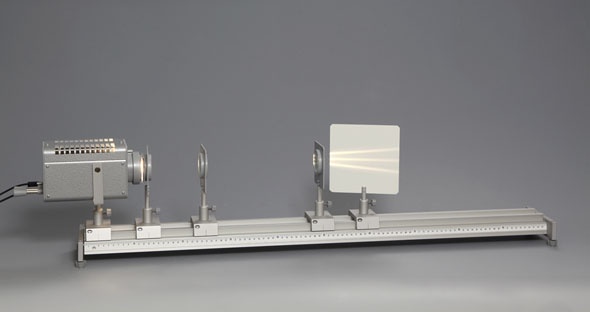 Przebieg ćwiczenia:Montujemy układ soczewek składający sie z soczewki skupiającej o krótkiej ogniskowej i soczewki rozpraszającej.Sprawdzamy czy ten układ soczewek daje obraz rzeczywisty na ekranie.Mierzymy odległość xu przedmiotu (źródło światła) od układu soczewek oraz odległość yu obrazu na ekranie. Powtarzamy kilkakrotnie pomiary dla różnych odległości xu i mierzymy odpowiadające im odległości yu, (uzyskując zawsze ostry obraz na ekranie).Wyniki pomiarów zamieszczamy w tabeli.Obliczamy wartość średnią ogniskowej według wzorów podanych w tabeli.Wnioski.Ustal, czym spowodowane są nieco różniące się wartości ogniskowych. Jakie czynniki wpływały na wynik pomiaru?Lp.fs[m]xu[m]yu[m]=+=-12345